Sport Premium Review and Action Plan 2019-20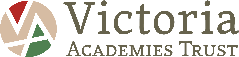 Review of last year’s plan.   Allocation: £17,660*Schools may wish to provide this information in April, just before the publication deadline.Key achievementsAreas for future improvement and evidence of needResources purchased to encourage participation in physical activities at lunchtime and playtimeResources purchased to support a range of after school clubs.Children had access to a range of after school clubs ran by school staff and outside coaches, Bee Active. PE lead worked with school games mark and increased participation in competitive sports – school was awarded the Bronze award.Trees removed in forest school to enable the whole area to be used safely.Continue to develop leadership of PE curriculum, including knowledge of teaching staff.Develop a team of sports captains across the school.Continue to increase daily physical activity.Continue to develop the after school club provision.Increase the number of swimmers meeting national curriculum expectationsAcademic Year: 2020/21Total fund allocated: £17, 440Date Updated: Date Updated: December 2019Key indicator 1: The engagement of all pupils in regular physical activity – Chief Medical Officer guidelines recommend that primary school children undertake at least 30 minutes of physical activity a day in schoolKey indicator 1: The engagement of all pupils in regular physical activity – Chief Medical Officer guidelines recommend that primary school children undertake at least 30 minutes of physical activity a day in schoolKey indicator 1: The engagement of all pupils in regular physical activity – Chief Medical Officer guidelines recommend that primary school children undertake at least 30 minutes of physical activity a day in schoolKey indicator 1: The engagement of all pupils in regular physical activity – Chief Medical Officer guidelines recommend that primary school children undertake at least 30 minutes of physical activity a day in schoolKey indicator 1: The engagement of all pupils in regular physical activity – Chief Medical Officer guidelines recommend that primary school children undertake at least 30 minutes of physical activity a day in schoolAction:Intended ImpactFunding allocated:Sustainability/monitoringEnd of year evaluation and next stepsIntroduce and encourage healthy lifestyle initiatives - the daily mile initiative across the school. Healthy Travel to school Forest school staffing and resources acquired to lead forest school sessions.Children to be confident, problem solvers with adequate resourcing. Children are happy and enjoy school. £500£4000 -£100 per day forest school leaderCommunication with staff, children and parents about why health lifestyle is important.Continue to offer Forest School sessions as part of enrichment and after school clubs.All classes are following the daily mile initiative – a mile a day on the school grounds. Next step: continue to liaise with children and parents regarding a healthier lifestyle/healthy choices.All classes accessed Forest school sessions as part of enrichment and as an after school club. Forest school is the most popular club we run. Continue to run next year. Next step: Continue to promote engagement in physical activity. Train lunchtime supervisors on activities and how to use equipment to promote physical activity. Key indicator 2: The profile of PE and sport being raised across the school as a tool for whole school improvementKey indicator 2: The profile of PE and sport being raised across the school as a tool for whole school improvementKey indicator 2: The profile of PE and sport being raised across the school as a tool for whole school improvementKey indicator 2: The profile of PE and sport being raised across the school as a tool for whole school improvementKey indicator 2: The profile of PE and sport being raised across the school as a tool for whole school improvementActionIntended ImpactFunding allocatedSustainability/monitoring End of year evaluation and next stepsResources to encourage active engagement in non-directed time.More children engage with physical activity in non-directed time.Children have a voice that is responded to.Regular school sporting events are organized.£2000Carry out regular pupil voice and react to findings.Resources for non-directed time ( breaktime and lunchtime) purchased for phase and continued to be used during lockdown. Next step: To develop sports leaders council that can run activities at lunchtime. Key indicator 3: Increased confidence, knowledge and skills of all staff in teaching PE and sportKey indicator 3: Increased confidence, knowledge and skills of all staff in teaching PE and sportKey indicator 3: Increased confidence, knowledge and skills of all staff in teaching PE and sportKey indicator 3: Increased confidence, knowledge and skills of all staff in teaching PE and sportKey indicator 3: Increased confidence, knowledge and skills of all staff in teaching PE and sportActionIntended ImpactFunding allocatedSustainability End of year evaluation and next stepsCPD /Offer appropriate training:PE lead to be released to monitor and lead PE across the school.  PE lead to attend relevant coursesStaff CPD identified and delivered to improve the PE provision.Increase in teacher subject knowledge in identified areas. Raised staff confidence in teaching the area within PE curriculum.£1500Daily cover – £198£1000£1000PE lead to make changes to the PE curriculum and offer support to staff in key areas.New initiatives to be introduced.Network with local primary schools to be able to arrange hub sports.PE leader attended courses - needs to continueSchool received the Bronze award for Active Games as a result of PE leads engagement with the programme. Needs to continueKey indicator 4: Broader experience of a range of sports and activities offered to all pupilsKey indicator 4: Broader experience of a range of sports and activities offered to all pupilsKey indicator 4: Broader experience of a range of sports and activities offered to all pupilsKey indicator 4: Broader experience of a range of sports and activities offered to all pupilsKey indicator 4: Broader experience of a range of sports and activities offered to all pupilsActionIntended ImpactFunding allocatedSustainability End of year evaluation and next stepsBee activeDevelop the range of after school clubs on offer to children and purchase resources for after school clubs run by school staff.Children have access to a range of after school clubs that promote physical activity/healthy life style and have access to a range of resources.£5000£1000 Regularly review costs/budgets. Liaise with company in terms of the needs of the school.Pupil/staff voiceLearning walks.X2 weekly sessions ran in school for allocated year groups with Bee Active. Next step: Continue to provide a range of activities and ensure children from all groups attend extra-curricular activities. Key indicator 5: Increased participation in competitive sportKey indicator 5: Increased participation in competitive sportKey indicator 5: Increased participation in competitive sportKey indicator 5: Increased participation in competitive sportKey indicator 5: Increased participation in competitive sportActionIntended ImpactFunding allocatedSustainability End of year evaluation and next stepsContinue to work towards the School Game awards ran through Staffordshire LA.Children engage in competitive sports within school and with local primary schools at events.(COVID restriction may impact on this)£1000 Continue to engage with organisers and parents to ensure attendance of events.Pupil voice Meeting notesSchool received the Bronze award for School Games Award as a result of PE leads engagement with the programme.Couldn’t continue onto next stage, due to local COVID restrictions and lockdown. Next step: develop relationships with local schools to provide children with more opportunity to engage in competitive sport.Meeting national curriculum requirements for swimming and water safetyPlease complete all of the below*:What percentage of your current Year 6 cohort swim competently, confidently and proficiently over a distance of at least 25 metres? 73%What percentage of your current Year 6 cohort use a range of strokes effectively [for example, front crawl, backstroke and breaststroke]?59%What percentage of your current Year 6 cohort perform safe self-rescue in different water-based situations?29%Schools can choose to use the Primary PE and Sport Premium to provide additional provision for swimming but this must be for activity over and above the national curriculum requirements. Have you used it in this way?Yes/No